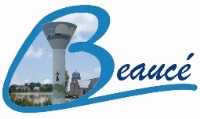 Semaine du goût : divers pains spéciaux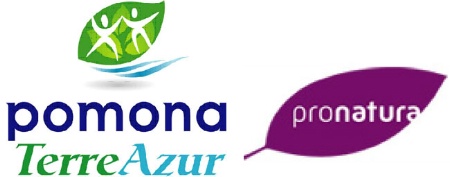 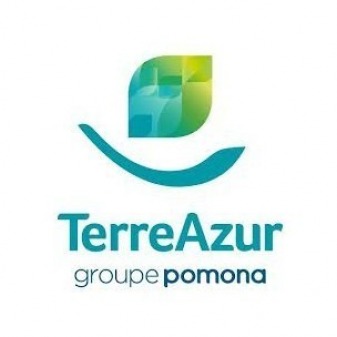 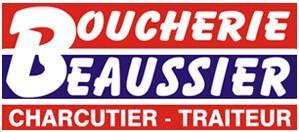 Le restaurant municipal s’autorise à toutes modifications de menu de dernière minute merci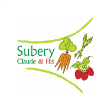 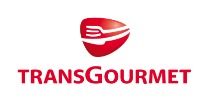 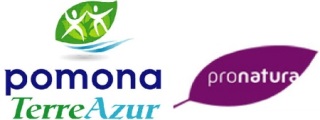 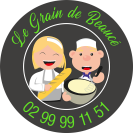 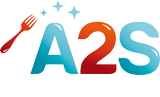 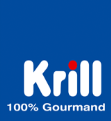 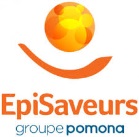 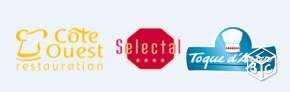 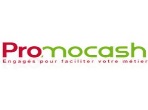 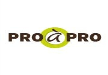 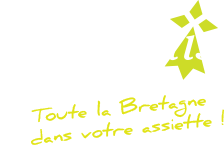 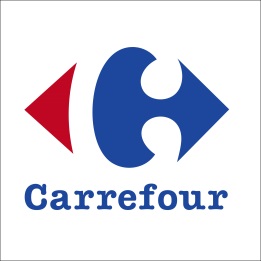 LUNDIMARDIJEUDIVENDREDIENTREE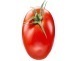 Maïs bio /ThonCarottes rapées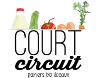 Feuilleté chaud MENU VEGETARIENCœur de palmierPLAT PRINCIPAL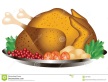 Sauté de veauSaucissePoisson fraisNuggest de soja et bléLEGUMES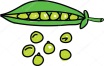 Pôélée campagnardeCompote bioPurée de panaisHaricots bioPRODUIT LAITIER 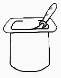 FromageDESSERT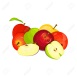 Crème dessertFruitYaourtFlan bio nappé caramel